РЕГИОНАЛЬНАЯ СЛУЖБАПО ТАРИФАМ И ЦЕНАМ КАМЧАТСКОГО КРАЯПРОЕКТ ПОСТАНОВЛЕНИЯ              г. Петропавловск-КамчатскийВ соответствии с Федеральным законом от 07.12.2011 № 416-ФЗ «О водоснабжении и водоотведении», постановлением Правительства Российской Федерации от 13.05.2013 № 406 «О государственном регулировании тарифов в сфере водоснабжения и водоотведения», приказом ФСТ России от 27.12.2013 № 1746-э «Об утверждении Методических указаний по расчету регулируемых тарифов в сфере водоснабжения и водоотведения», Законом Камчатского края от 29.11.2019 № 396 «О краевом бюджете на 2020 год и на плановый период 2021 и 2022 годов», постановлением Правительства Камчатского края от 19.12.2008 № 424-П «Об утверждении Положения о Региональной службе по тарифам и ценам Камчатского края», протоколом Правления Региональной службы по тарифам и ценам Камчатского края от 31.03.2020 № ХХПОСТАНОВЛЯЮ:1. Утвердить производственную программу МУП «Никольская управляющая организация» в сфере холодного водоснабжения в Никольском сельском поселении Алеутского муниципального района на 2020 год согласно приложению 1.2. Утвердить и ввести в действие на 2020 год экономически обоснованные тарифы на питьевую воду (питьевое водоснабжение) МУП «Никольская управляющая организация» потребителям (кроме населения и исполнителей коммунальных услуг для населения) Никольского сельского поселения Алеутского муниципального района, с календарной разбивкой, без НДС:1) с 12 апреля 2020 года по 30 июня 2020 года – 78,90 руб. за 1 куб. м.;2) с 01 июля 2020 года по 31 декабря 2020 года – 177,67 руб. за 1 куб. м.3. Утвердить и ввести в действие на 2020 год экономически обоснованные тарифы на питьевую воду (питьевое водоснабжение) МУП «Никольская управляющая организация» для населения и исполнителей коммунальных услуг для населения Никольского сельского поселения Алеутского муниципального района с календарной разбивкой, с НДС:1) с 12 апреля 2020 года по 30 июня 2020 года – 94,68 руб. за 1 куб. м.;2) с 01 июля 2020 года по 31 декабря 2020 года – 213,20 руб. за 1 куб. м.4. Утвердить и ввести в действие на 2020 год льготные тарифы на питьевую воду (питьевое водоснабжение) МУП «Никольская управляющая организация» для населения и исполнителей коммунальных услуг для населения Никольского сельского поселения Алеутского муниципального района, с календарной разбивкой, с НДС:1) с 12 апреля 2020 года по 30 июня 2020 года – 90,00 руб. за 1 куб. метр;2) с 01 июля 2020 года по 31 декабря 2020 года – 90,00 руб. за 1 куб. метр.5. Компенсация выпадающих доходов МУП «Никольская управляющая организация» от разницы между экономически обоснованными и льготными тарифами на питьевую воду (питьевое водоснабжение) для населения и исполнителей коммунальных услуг для населения Никольского сельского поселения Алеутского муниципального района, производится за счет субсидий, предоставляемых предприятию из краевого бюджета в соответствии с постановлением Правительства Камчатского края от 17.01.2011 № 3-П «Об установлении расходных обязательств Камчатского края по предоставлению из краевого бюджета субсидий предприятиям коммунального комплекса в целях возмещения недополученных доходов в связи с оказанием потребителям коммунальных услуг по сниженным тарифам»;6. Постановление Региональной службы по тарифам и ценам Камчатского края от 18.12.2018 № 425 «Об утверждении тарифов на питьевую воду (питьевое водоснабжение) АО «Южные электрические сети Камчатки» потребителям в Никольском сельском поселении Алеутского муниципального района на 2019-2023 годы» признать утратившим силу.8. Настоящее постановление вступает в силу через десять дней после дня его официального опубликования.Руководитель                                                                                   И.В. ЛагуткинаПриложение 1к постановлению Региональной службыпо тарифам и ценам Камчатского края от 31.03.2020 № ХХПроизводственная программа МУП «Никольская управляющая организация» в сфере холодного водоснабжения для потребителей Никольского сельского поселения Алеутского муниципального района на 2020 год Раздел 1. Паспорт регулируемой организацииРаздел 2. Планируемый объем подачи питьевого водоснабженияРаздел 3. Перечень плановых мероприятий по повышению эффективности деятельности организации коммунального комплекса Раздел 4. Объем финансовых потребностей, необходимых для реализации производственной 
программы в сфере питьевого водоснабженияРаздел 5. График реализации мероприятий производственной программы в сфере 
питьевого водоснабженияРаздел 6. Показатели надежности, качества и энергетической эффективности объектов централизованных систем водоснабженияСОГЛАСОВАНО:Начальник отдела по регулированию тарифов в коммунальном комплексе Региональной службы по тарифам и ценам Камчатского края _________/О.А. Пригодская/ Консультант отдела по регулированию тарифов в коммунальном комплексе Региональной службы по тарифам и ценам Камчатского края __________/О.Ю. Раздьяконова/ Начальник организационно-правового отдела Региональной службы по тарифам и ценам Камчатского края  ______________/И.Н. Шишкова/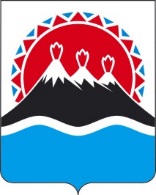 31.03.2020№ХХОб утверждении тарифов на питьевую воду (питьевое водоснабжение) МУП «Никольская управляющая организация» потребителям Никольского сельского поселения Алеутского муниципального района на 2020 год и о признании утратившим силу постановления Региональной службы по тарифам и ценам Камчатского края от 18.12.2018 № 425 «Об утверждении тарифов на питьевую воду (питьевое водоснабжение) АО «Южные электрические сети Камчатки» потребителям в Никольском сельском поселении Алеутского муниципального района на 2019-2023 годы»№ п/пРегулируемая организация, в отношении которой разработана производственная программаУполномоченный
орган, утверждающий производственную программуПериод реализации производственной программы1.Наименование полное / сокращенноеМУП «Никольская управляющая организация» / МУП «НУО»Региональная служба по тарифам и ценам Камчатского краяс 12 апреля 2020 года по 31 декабря 2020 года2. Юридический 
адрес / фактический адрес684500, Камчатский край, Алеутский район, с. Никольское, ул.50 лет Октября д.24Ленинградская ул., 118, г. Петропавловск-Камчатский, 683003с 12 апреля 2020 года по 31 декабря 2020 годаN
п/пПоказатели 
производственной программыЕдиницы 
измеренияс 12 апреля 2020 года по 31 декабря 2020 годаN
п/пПоказатели 
производственной программыЕдиницы 
измеренияс 12 апреля 2020 года по 31 декабря 2020 года12361. Объем реализации услуг, в том числе по потребителям:тыс. м334,291.1- населению тыс. м317,891.2- бюджетным потребителям тыс. м34,511.3- прочим потребителям тыс. м311,89N  
п/пНаименование 
мероприятияСрок реализации мероприятийФинансовые
потребности 
на реализацию
мероприятий, 
тыс. руб.Ожидаемый эффектОжидаемый эффектN  
п/пНаименование 
мероприятияСрок реализации мероприятийФинансовые
потребности 
на реализацию
мероприятий, 
тыс. руб.наименование 
показателятыс. руб./%123456Мероприятия1. Текущий ремонт и техническое обслуживание объектов централизованных систем водоснабжения либо объектов, входящих в состав таких системс 12 апреля 2020 года по 31 декабря 2020 года173,76Обеспечение бесперебойной работы объектов водоснабжения, качественного предоставления услуг N
п/пПоказателиГодтыс. руб.12341.Необходимая валовая выручкас 12 апреля 2020 года по 31 декабря 2020 года4399,06N  п/пНаименование мероприятияСрок выполнения мероприятий производственной программы в сфере питьевого водоснабжения 
(тыс. руб.)Срок выполнения мероприятий производственной программы в сфере питьевого водоснабжения 
(тыс. руб.)Срок выполнения мероприятий производственной программы в сфере питьевого водоснабжения 
(тыс. руб.)Срок выполнения мероприятий производственной программы в сфере питьевого водоснабжения 
(тыс. руб.)N  п/пНаименование мероприятия1 квартал 2020 г.с 12 апреля 2020 года по 30 июня 2020 года3 квартал 2020 г.4 квартал 2020 г.123456Мероприятия1.Текущий ремонт и техническое обслуживание объектов водоснабжения-57,9257,9257,92N  
п/пНаименование показателяДанные, используемые для установления показателяЕд. 
измеренияс 12 апреля 2020 года по 30 декабря 2020 годаN  
п/пНаименование показателяДанные, используемые для установления показателяЕд. 
измерениязначение планового показателя123451.Показатели 
качества водыдоля проб питьевой воды, подаваемой с источников водоснабжения, водопроводных станций или иных объектов в распределительную водопроводную сеть, не соответствующих установленным требованиям, в общем объеме проб%-1.Показатели 
качества водыдоля проб питьевой воды в распределительной водопроводной сети, не соответствующих установленным требованиям, в общем объеме проб%-2.Показатели надежности и бесперебойности водоснабжения количество перерывов в подаче воды, зафиксированных в местах исполнения обязательств, возникших в результате аварий, повреждений и иных технологических нарушений, в расчете на протяженность сети в годед./км-3.Показатели 
энергетической 
эффективностидоля потерь воды в централизованных системах водоснабжения при транспортировке в общем объеме воды, поданной в сеть%39,963.Показатели 
энергетической 
эффективностиудельный расход тепловой энергии на подогрев горячей воды Гкал/ куб. м-3.Показатели 
энергетической 
эффективностиудельный расход электрической энергии для подготовки питьевой воды, на единицу объема воды, отпускаемой в сетькВтч/ куб. м-3.Показатели 
энергетической 
эффективностиудельный расход электрической энергии для транспортировки питьевой воды, на единицу объема транспортируемой водыкВтч/ куб. м1,59